ГУБЕРНАТОР НОВОСИБИРСКОЙ ОБЛАСТИПОСТАНОВЛЕНИЕот 6 июля 2009 г. N 298ОБ ОБРАЗОВАНИИ СОВЕТА ПО ДЕЛАМ ИНВАЛИДОВПРИ ГУБЕРНАТОРЕ НОВОСИБИРСКОЙ ОБЛАСТИВ целях реализации государственной политики в области социальной защиты и реабилитации инвалидов и в соответствии с Перечнем поручений Президента Российской Федерации по итогам заседания Совета при Президенте Российской Федерации по делам инвалидов от 7 апреля 2009 года постановляю:1. Образовать совет по делам инвалидов при Губернаторе Новосибирской области.2. Утвердить прилагаемые:Положение о совете по делам инвалидов при Губернаторе Новосибирской области;состав совета по делам инвалидов при Губернаторе Новосибирской области.3. Контроль за исполнением постановления оставляю за собой.В.А.ТОЛОКОНСКИЙУтвержденопостановлениемГубернатора Новосибирской областиот 06.07.2009 N 298ПОЛОЖЕНИЕО СОВЕТЕ ПО ДЕЛАМ ИНВАЛИДОВПРИ ГУБЕРНАТОРЕ НОВОСИБИРСКОЙ ОБЛАСТИI. Общие положения1. Совет по делам инвалидов при Губернаторе Новосибирской области (далее - совет) является совещательным органом при Губернаторе Новосибирской области и создается с целью обеспечения согласованного функционирования и взаимодействия территориальных органов федеральных органов исполнительной власти, областных исполнительных органов государственной власти Новосибирской области и органов местного самоуправления в Новосибирской области при рассмотрении вопросов, связанных с решением проблем инвалидности и инвалидов в Новосибирской области.(в ред. постановления Губернатора Новосибирской области от 31.03.2011 N 72)2. Совет в своей деятельности руководствуется Конституцией Российской Федерации, федеральными законами, указами и распоряжениями Президента Российской Федерации, постановлениями и распоряжениями Правительства Российской Федерации, законами Новосибирской области, постановлениями и распоряжениями Губернатора и Правительства Новосибирской области, иными нормативными правовыми актами, а также настоящим Положением.(в ред. постановления Губернатора Новосибирской области от 31.03.2011 N 72)3. Положение о совете и его состав утверждаются Губернатором Новосибирской области.II. Задачи и функции совета4. Основными задачами совета являются:1) подготовка предложений по формированию и проведению государственной политики в отношении инвалидов в Новосибирской области;2) подготовка предложений по совершенствованию законодательства Российской Федерации и Новосибирской области в сфере предоставления инвалидам равных с другими гражданами возможностей в реализации конституционных прав и свобод, социальной защиты и реабилитации инвалидов, обеспечения доступности объектов и услуг для инвалидов на территории Новосибирской области, установления им мер государственной поддержки на основании анализа положения дел и обобщения практики применения законодательства Российской Федерации и Новосибирской области в этой сфере;(в ред. постановлений Губернатора Новосибирской области от 21.08.2009 N 357, от 08.02.2019 N 38)2.1) подготовка предложений по обеспечению координации действий областных исполнительных органов государственной власти Новосибирской области, органов местного самоуправления муниципальных образований Новосибирской области, общественных объединений и других организаций, направленных на обеспечение условий доступности объектов и услуг для инвалидов на территории Новосибирской области;(пп. 2.1 введен постановлением Губернатора Новосибирской области от 08.02.2019 N 38)3) обсуждение по предложению Губернатора Новосибирской области иных вопросов, относящихся к проблемам инвалидности и инвалидов в Новосибирской области.5. Для реализации основных задач совет осуществляет следующие функции:1) рассматривает проекты законодательных и иных нормативных правовых актов по вопросам социальной защиты и реабилитации инвалидов;2) анализирует социальное положение инвалидов, семей с детьми-инвалидами, состояние и тенденции развития социальной защиты инвалидов, организации реабилитации;3) рассматривает рекомендации по внедрению в практику работы реабилитационных учреждений передового опыта и результатов научно-методических исследований в сфере социальной защиты и реабилитации инвалидов;4) проводит анализ работы по вопросам разработки и реализации индивидуальных программ реабилитации инвалидов;5) принимает решения по совершенствованию работы в сфере социальной защиты и реабилитации инвалидов в городах и районах Новосибирской области;6) исключен. - Постановление Губернатора Новосибирской области от 31.03.2011 N 72.III. Права совета6. Совет для решения возложенных на него основных задач имеет право:1) запрашивать и получать в установленном порядке необходимые материалы от исполнительных органов государственной власти Новосибирской области, органов местного самоуправления в Новосибирской области, общественных объединений, научных и других организаций;(в ред. постановления Губернатора Новосибирской области от 31.03.2011 N 72)2) приглашать на свои заседания должностных лиц территориальных органов федеральных органов исполнительной власти, исполнительных органов государственной власти Новосибирской области, органов местного самоуправления в Новосибирской области, представителей общественных объединений, научных и других организаций;(в ред. постановления Губернатора Новосибирской области от 31.03.2011 N 72)3) направлять своих представителей для участия в совещаниях, конференциях и семинарах по проблемам, связанным с выработкой и реализацией государственной политики в отношении инвалидов, проводимых территориальными органами федеральных органов исполнительной власти, исполнительными органами государственной власти Новосибирской области, органами местного самоуправления в Новосибирской области, общественными объединениями, научными и другими организациями;(в ред. постановления Губернатора Новосибирской области от 31.03.2011 N 72)4) привлекать для консультаций, изучения, подготовки к рассмотрению соответствующих вопросов ученых и специалистов из различных организаций на общественных началах;5) создавать рабочие группы.IV. Организация деятельности совета7. В состав совета входят председатель совета, его заместитель, секретарь и члены совета, которые принимают участие в его работе на общественных началах.8. Подготовку и организацию заседаний совета осуществляет секретарь совета.9. Совет осуществляет свою деятельность в соответствии с планом работы, принятым на заседании совета и утвержденным его председателем.10. Заседание совета ведет председатель совета или его заместитель либо по поручению председателя совета один из членов совета.11. Заседание совета считается правомочным, если на нем присутствует более половины членов совета.12. Решение совета принимается большинством голосов присутствующих на заседании членов совета. При равенстве голосов решающим является голос председателя совета.13. Решения совета имеют рекомендательный характер и оформляются протоколом, который подписывает председатель совета либо лицо, председательствующее на заседании совета.14. Для реализации решений совета могут издаваться постановления, распоряжения и даваться поручения Губернатора Новосибирской области.15. Организационно-техническое обеспечение деятельности совета осуществляет министерство труда и социального развития Новосибирской области.(в ред. постановлений Губернатора Новосибирской области от 31.03.2011 N 72, от 04.12.2017 N 231)УтвержденпостановлениемГубернатора Новосибирской областиот 06.07.2009 N 298СОСТАВСОВЕТА ПО ДЕЛАМ ИНВАЛИДОВ ПРИ ГУБЕРНАТОРЕНОВОСИБИРСКОЙ ОБЛАСТИ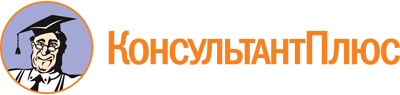 Постановление Губернатора Новосибирской области от 06.07.2009 N 298
(ред. от 16.02.2023)
"Об образовании совета по делам инвалидов при Губернаторе Новосибирской области"Документ предоставлен КонсультантПлюс

www.consultant.ru

Дата сохранения: 23.06.2023
 Список изменяющих документов(в ред. постановлений Губернатора Новосибирской областиот 21.08.2009 N 357, от 16.03.2010 N 75, от 31.03.2011 N 72,от 15.04.2013 N 91, от 16.09.2013 N 229, от 13.11.2013 N 275,от 26.02.2015 N 28, от 24.03.2016 N 73, от 04.12.2017 N 231,от 08.02.2019 N 38, от 20.06.2019 N 165, от 26.08.2019 N 224,от 29.03.2021 N 64, от 02.07.2021 N 152, от 23.06.2022 N 109,от 16.02.2023 N 27)Список изменяющих документов(в ред. постановлений Губернатора Новосибирской областиот 21.08.2009 N 357, от 31.03.2011 N 72, от 04.12.2017 N 231,от 08.02.2019 N 38)Список изменяющих документов(в ред. постановлений Губернатора Новосибирской областиот 26.02.2015 N 28, от 24.03.2016 N 73, от 04.12.2017 N 231,от 08.02.2019 N 38, от 20.06.2019 N 165, от 26.08.2019 N 224,от 29.03.2021 N 64, от 02.07.2021 N 152, от 23.06.2022 N 109,от 16.02.2023 N 27)ТравниковАндрей Александрович-Губернатор Новосибирской области, председатель совета;НелюбовСергей Александрович-заместитель Губернатора Новосибирской области, заместитель председателя совета;АрхиповДенис Николаевич-министр жилищно-коммунального хозяйства и энергетики Новосибирской области;АсанцевДмитрий Владимирович-председатель Совета депутатов города Новосибирска (по согласованию);АхаповСергей Александрович-министр физической культуры и спорта Новосибирской области;БарковскаяОльга Сергеевна-руководитель - главный эксперт по медико-социальной экспертизе по Новосибирской области федерального казенного учреждения "Главное бюро медико-социальной экспертизы по Новосибирской области" Министерства труда и социальной защиты Российской Федерации (по согласованию);БахареваЕлена Викторовна-министр труда и социального развития Новосибирской области;БолтенкоНадежда Николаевна-Уполномоченный по правам ребенка в Новосибирской области (по согласованию);БрагинМихаил Юрьевич-председатель Новосибирской региональной общественной организации Всероссийского общества глухих (по согласованию);Галл-СавальскийИгорь Владимирович-председатель общественной организации "Новосибирская областная организация Всероссийского общества инвалидов" (по согласованию);ГолубенкоВиталий Юрьевич-заместитель Председателя Правительства Новосибирской области - министр финансов и налоговой политики Новосибирской области;ГончаровАндрей Александрович-министр промышленности, торговли и развития предпринимательства Новосибирской области;ГришунинИгорь Федорович-председатель комитета по социальной политике, здравоохранению, охране труда и занятости населения Законодательного Собрания Новосибирской области (по согласованию);ДмитренкоЯна Васильевна-председатель Новосибирской областной организации Общероссийской общественной организации инвалидов "Всероссийское ордена Трудового Красного Знамени общество слепых" (по согласованию);ДроздовВладимир Павлович-председатель Новосибирской областной общественной организации инвалидов Сибирский региональный Союз "Чернобыль" (по согласованию);ЖуринДмитрий Валентинович-начальник управления организации социального обслуживания населения и реабилитации инвалидов министерства труда и социального развития Новосибирской области;ЗимняковЮрий Васильевич-заместитель министра культуры Новосибирской области;КолмаковАлексей Викторович-министр строительства Новосибирской области;КостылевскийАнатолий Викторович-министр транспорта и дорожного хозяйства Новосибирской области;КузнецоваЕкатерина Владимировна-председатель Регионального отделения Общероссийской общественной организации "Всероссийская организация родителей детей-инвалидов и инвалидов старше 18 лет с ментальными и иными нарушениями, нуждающихся в представительстве своих интересов" Новосибирской области (по согласованию);ЛесневскийЮрий Юрьевич-директор государственного бюджетного учреждения культуры Новосибирской области "Новосибирская областная специальная библиотека для незрячих и слабовидящих";НезамаеваОльга Борисовна-начальник департамента по социальной политике мэрии города Новосибирска (по согласованию);СеменкоВиктор Леонидович-председатель Совета Новосибирской региональной общественной организации инвалидов-колясочников "Центр Независимой Жизни "ФИНИСТ" (по согласованию);ТерепаАлександр Григорьевич-управляющий Отделением Фонда пенсионного и социального страхования Российской Федерации по Новосибирской области (по согласованию);ФедорчукСергей Владимирович-министр образования Новосибирской области;ХальзовКонстантин Васильевич-министр здравоохранения Новосибирской области.